Crna Gora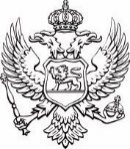 Ministarstvo poljoprivrede,šumarstva i vodoprivrede   Broj: UP-I-18-037/22-116/3                                                                                28. februar 2022. godineZa:            NVO „MANS“ iz Podgorice, Dalmatinska 188Veza:        Zahtjev za slobodan pristup informacijama br. 138409; Predmet:  Obavještenje o dostavljanju zahtjeva nadležnom organuPoštovani ,Postupajući po Vašem Zahtjevu za slobodan pristup informacijama br. 138409, a koji ste podnijeli ovom organu, obavještavamo Vas da Ministarstvo poljoprivrede, šumarstva i vodoprivrede nije nadležno za postupanje po zahtjevu.Naime, Vaš zahtjev je shodno članu 20 stav 4 Zakona o slobodnom pristupu informacijama upućen Vladi Crne Gore-Generalnom Sekeratrijatu  kao nadležnom organu za postupanje po zahtjevu.  Ovo s toga što je odredbom člana 20 stav 4 Zakona o slobodnom pristupu informacijama propisano da ukoliko organ vlasti nije u posjedu tražene informacije dužan je da, bez odlaganja, ako zna koji je organ nadležan za postupanje po zahtjevu za pristup informaciji,uputi zahtjev nadležnom organu vlasti i da o tome obavijesti podnosioca zahtjeva.                                                                                                 S poštovanjem,mr Aleksandar Stijović, s.r.	ministar